AufgabenformularStandardillustrierende Aufgaben veranschaulichen beispielhaft Standards für Lehrkräfte, Lernende und Eltern. Aufgabe und Material: Verschiedene Materialien helfen unsIm Sachunterricht übt ihr den Umgang mit dem Stadtplan von Berlin. Aufgabe:Du besuchst mit deiner Klasse Berlin. Ihr befindet euch an der Siegessäule und wollt das Brandenburger Tor besuchen. Welche Straße führt dorthin?Material: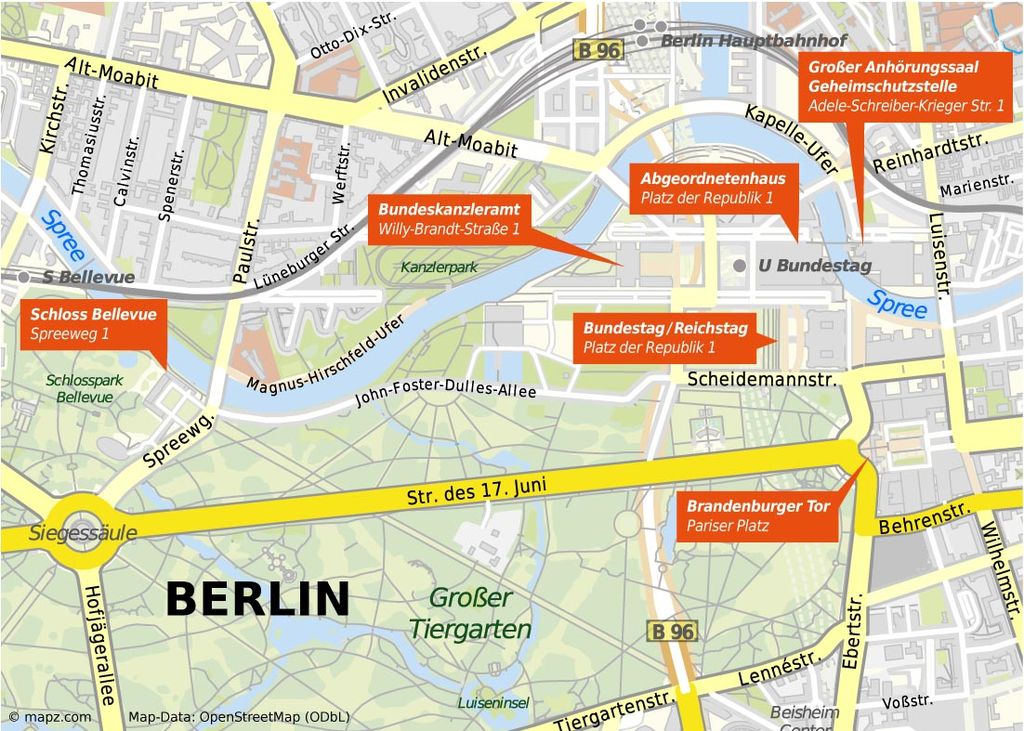  LISUM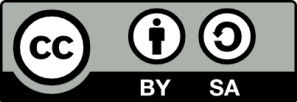 Stadtplan: https://commons.wikimedia.org/wiki/File:Stadtplan_Regierungsviertel_Berlin.jpg;  CC BY-SA 4.0Erwartungshorizont:Du besuchst mit deiner Klasse Berlin. Ihr befindet euch an der Siegessäule und wollt das Brandenburger Tor besuchen. Welche Straße führt dorthin?Antwort: Straße des 17. Juni LISUMStadtplan: https://commons.wikimedia.org/wiki/File:Stadtplan_Regierungsviertel_Berlin.jpg;  CC BY-SA 4.0FachSachunterrichtSachunterrichtSachunterrichtName der Aufgabe (so wird sie im RLP-online angezeigt)SU_Handeln_Umgang mit Materialien_BSU_Handeln_Umgang mit Materialien_BSU_Handeln_Umgang mit Materialien_BKompetenzbereichHandeln (SU-K4)Handeln (SU-K4)Handeln (SU-K4)KompetenzNutzung von und Umgang mit Materialien und natürlichen Ressourcen (SU-K4.4)Nutzung von und Umgang mit Materialien und natürlichen Ressourcen (SU-K4.4)Nutzung von und Umgang mit Materialien und natürlichen Ressourcen (SU-K4.4)Niveaustufe(n)BBBStandardDie Schülerinnen und Schüler können Materialien, Instrumente, Geräte, Apparate und Medien aufgabenbezogen nutzenDie Schülerinnen und Schüler können Materialien, Instrumente, Geräte, Apparate und Medien aufgabenbezogen nutzenDie Schülerinnen und Schüler können Materialien, Instrumente, Geräte, Apparate und Medien aufgabenbezogen nutzenggf. Themenfeld3.1 Erde3.1 Erde3.1 Erdeggf. Bezug Basiscurriculum (BC) oder übergreifenden Themen (ÜT)ggf. Standard BCAufgabenformatAufgabenformatAufgabenformatAufgabenformatoffen	offen	halboffen	geschlossen	xErprobung im Unterricht:Erprobung im Unterricht:Erprobung im Unterricht:Erprobung im Unterricht:Datum Datum Jahrgangsstufe: Schulart: VerschlagwortungStadtplan, BerlinbesuchStadtplan, BerlinbesuchStadtplan, Berlinbesuch